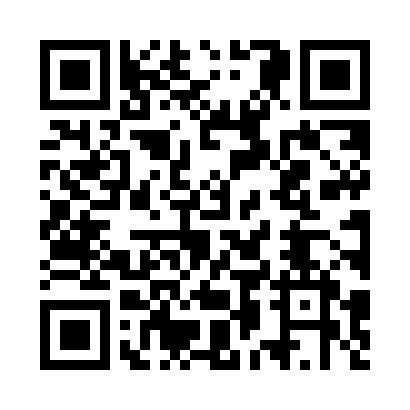 Prayer times for Trzciniec, PolandWed 1 May 2024 - Fri 31 May 2024High Latitude Method: Angle Based RulePrayer Calculation Method: Muslim World LeagueAsar Calculation Method: HanafiPrayer times provided by https://www.salahtimes.comDateDayFajrSunriseDhuhrAsrMaghribIsha1Wed2:395:1912:526:018:2510:572Thu2:385:1712:526:028:2710:573Fri2:375:1512:526:038:2910:584Sat2:375:1312:526:058:3110:595Sun2:365:1112:516:068:3210:596Mon2:355:0912:516:078:3411:007Tue2:345:0812:516:088:3611:018Wed2:335:0612:516:098:3811:029Thu2:335:0412:516:108:3911:0210Fri2:325:0212:516:118:4111:0311Sat2:315:0012:516:128:4311:0412Sun2:304:5912:516:138:4511:0513Mon2:304:5712:516:148:4611:0514Tue2:294:5512:516:158:4811:0615Wed2:284:5412:516:168:5011:0716Thu2:284:5212:516:178:5111:0717Fri2:274:5012:516:188:5311:0818Sat2:274:4912:516:198:5411:0919Sun2:264:4712:516:198:5611:1020Mon2:254:4612:516:208:5711:1021Tue2:254:4512:516:218:5911:1122Wed2:244:4312:516:229:0011:1223Thu2:244:4212:526:239:0211:1224Fri2:234:4112:526:249:0311:1325Sat2:234:3912:526:259:0511:1426Sun2:234:3812:526:259:0611:1427Mon2:224:3712:526:269:0811:1528Tue2:224:3612:526:279:0911:1629Wed2:214:3512:526:289:1011:1630Thu2:214:3412:526:289:1111:1731Fri2:214:3312:536:299:1311:17